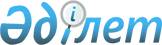 О внесении изменений в решение Мангистауского районного маслихата от 1 августа 2018 года № 18/192 "Об определении порядка оказания жилищной помощи малообеспеченным семьям (гражданам)"
					
			Утративший силу
			
			
		
					Решение Мангистауского районного маслихата Мангистауской области от 13 января 2020 года № 35/393. Зарегистрировано Департаментом юстиции Мангистауской области 17 января 2020 года № 4107. Утратило силу решением Мангистауского районного маслихата Мангистауской области от 16 апреля 2024 года № 11/83.
      Сноска. Утратило силу решением Мангистауского районного маслихата Мангистауской области от 16.04.2024 № 11/83 (вводится в действие по истечении десяти календарных дней после дня его первого официального опубликования).
      В соответствии с Законами Республики Казахстан от 16 апреля 1997 года "О жилищных отнощениях", от 23 января 2001 года "О местном государственном управлении и самоуправлении в Республике Казахстан" и постановлением Правительства Республики Казахстан от 10 сентября 2019 года № 678 "О внесении изменений в некоторые решения Правительства Республики Казахстан", Мангистауский районный маслихат РЕШИЛ:
      1. Внести в решение Мангистауского районного маслихата от 1 августа 2018 года № 18/192 "Об определении порядка оказания жилищной помощи малообеспеченным семьям (гражданам)" (зарегистрировано в Реестре государственной регистрации нормативных правовых актов за № 3700, опубликовано 24 августа 2018 года в Эталонном контрольном банке нормативных правовых актов Республики Казахстан) следующие изменения:
      в приложении 1:
      в пункте 1:
      подпункт 2) изложить в новой редакции:
      "2) Государственная корпорация "Правительство для граждан" (далее – Государственная корпорация) – юридическое лицо, созданное по решению Правительства Республики Казахстан для оказания государственных услуг, услуг по выдаче технических условий на подключение к сетям субъектов естественных монополий и услуг субъектов квазигосударственного сектора в соответствии с законодательством Республики Казахстан, организации работы по приему заявлений на оказание государственных услуг, услуг по выдаче технических условий на подключение к сетям субъектов естественных монополий, услуг субъектов квазигосударственного сектора и выдаче их результатов услугополучателю по принципу "одного окна", а также обеспечения оказания государственных услуг в электронной форме, осуществляющее государственную регистрацию прав на недвижимое имущество по месту его нахождения;";
      подпункты 5), 6) и 7) изложить новой редакции:
      "5) расходы на содержание общего имущества объекта кондоминиума – обязательная сумма расходов собственников помещений (квартир) посредством ежемесячных взносов, установленных решением общего собрания, на эксплуатацию и ремонт общего имущества объекта кондоминиума, содержание земельного участка, приобретение, установку, эксплуатацию и поверку общедомовых приборов учета потребления коммунальных услуг, оплату коммунальных услуг, потребленных на содержание общего имущества объекта кондоминиума, а также накопление денег на предстоящий в будущем капитальный ремонт общего имущества объекта кондоминиума или отдельных его видов;
      6) уполномоченный орган – государственное учреждение "Мангистауский районный отдел занятости, социальных программ и регистрации актов гражданского состояния" (далее – уполномоченный орган);
      7) доля предельно-допустимых расходов – отношение предельно-допустимого уровня расходов семьи (гражданина) в месяц на содержание общего имущества объекта кондоминиума, потребления коммунальных услуг и услуг связи в части увеличения абонентской платы за телефон, подключенный к сети телекоммуникаций, арендной платы за пользование жилищем, арендованным местным исполнительным органом в частном жилищном фонде, к совокупному доходу семьи (гражданина) в процентах.";
      подункт 1) пункта 2 изложить в новой редакции: 
      "1) расходов на содержание общего имущества объекта кондоминиума семьям (гражданам), проживающим в приватизированных жилищах или являющимся нанимателями (поднанимателями) жилых помещений (квартир) в государственном жилищном фонде;";
      пункт 3 изложить в новой редакции: 
      "3. Жилищная помощь определяется как разница между суммой оплаты расходов на содержание общего имущества объекта кондоминиума, потребление коммунальных услуг и услуг связи в части увеличения абонентской платы за телефон, подключенный к сети телекоммуникаций, арендной платы за пользование жилищем, арендованным местным исполнительным органом в частном жилищном фонде, в пределах норм и предельно-допустимого уровня расходов семьи (граждан) на эти цели, установленных местными представительными органами.
      Доля предельно допустимых расходов семьи устанавливается к совокупному доходу семьи в размере семи процентов.";
      подпункт 9) пункта 9 изложить в новой редакции:
      "9) счета о ежемесячных взносах на содержание общего имущества объекта кондоминиума;". 
      2. Государственному учреждению "Аппарат Мангистауского районного маслихата" (руководитель аппарата Е. Калиев) обеспечить государственную регистрацию настоящего решения в органах юстиции. 
      3. Контроль за исполнением настоящего решения возложить на заместителя акима района Е. Махмутова.
      4. Настоящее решение вступает в силу со дня государственной регистрации в органах юстиции и вводится в действие по истечении десяти календарных дней после дня его первого официального опубликования.
					© 2012. РГП на ПХВ «Институт законодательства и правовой информации Республики Казахстан» Министерства юстиции Республики Казахстан
				
      Председатель сессии 

А. Ордабаева

      Секретарь Мангистауского районного маслихата 

А. Сарбалаев
